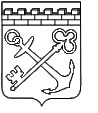 АДМИНИСТРАЦИЯ ЛЕНИНГРАДСКОЙ ОБЛАСТИКОМИТЕТ ПО ФИЗИЧЕСКОЙ КУЛЬТУРЕ И СПОРТУ ЛЕНИНГРАДСКОЙ ОБЛАСТИПРИКАЗот ________________ № ______________О внесении изменений в приказ комитета по физической культуре и спорту Ленинградской области от 19 февраля 2021 года № 3-о «Об утверждении Порядка определения объема и условий предоставления из областного бюджета Ленинградской области субсидий государственным бюджетным и автономным учреждениям Ленинградской области, находящимся в ведении комитета по физической культуре и спорту Ленинградской области, на иные цели»В соответствии с п. 2.2.1 Положения о комитете по физической культуре и спорту Ленинградской области, утвержденного постановлением Правительства Ленинградской области от 16.01.2014 № 4, приказываю:1. Внести в Порядок определения объема и условий предоставления из областного бюджета Ленинградской области субсидий государственным бюджетным и автономным учреждениям Ленинградской области, находящимся в ведении комитета по физической культуре и спорту Ленинградской области, на иные цели (далее - Порядок), утвержденный приказом комитета по физической культуре и спорту Ленинградской области от 19 февраля 2021 года № 3-о следующие изменения:1.1. Пункт 4.5. Порядка изложить в следующей редакции:«4.5. Субсидия на осуществление работ по разработке проектной (проектно-сметной, сметной) документации для проведения работ по текущему, капитальному ремонту зданий, сооружений, помещений, благоустройству территории объектов, сносу (ликвидации) неиспользуемых объектов недвижимости, находящихся в оперативном управлении учреждения.Размер субсидии определяется исходя из количества объектов, перечня и стоимости планируемых работ по разработке проектной (проектно-сметной, сметной) документации для проведения работ по текущему, капитальному ремонту зданий, сооружений, помещений, благоустройству территории объектов, сносу (ликвидации) неиспользуемых объектов недвижимости, находящихся в оперативном управлении учреждения.Результатом предоставления субсидии являются количество выполненных работ по разработке проектной (проектно-сметной, сметной) документации для проведения работ по текущему, капитальному ремонту зданий, сооружений, помещений, благоустройству территории объектов, сносу (ликвидации) неиспользуемых объектов недвижимости, находящихся в оперативном управлении учреждения.Для получения субсидии учреждения представляют в комитет:- заявку с перечнем планируемых к проведению работ по разработке проектной (проектно-сметной, сметной) документации для проведения работ по текущему, капитальному ремонту зданий, сооружений, помещений, благоустройству территории объектов, сносу (ликвидации) неиспользуемых объектов недвижимости, находящихся в оперативном управлении учреждения, за счет субсидии на иные цели по форме согласно приложению № 1 к настоящему Порядку;- отчет о результатах исследования рынка на работы по разработке проектной (проектно-сметной, сметной) документации для проведения работ по текущему, капитальному ремонту зданий, сооружений, помещений, благоустройству территории объектов, сносу (ликвидации) неиспользуемых объектов недвижимости, находящихся в оперативном управлении учреждения, с приложением не менее трех коммерческих предложений поставщиков по форме согласно приложению № 3 к настоящему Порядку;- копии правоустанавливающих документов на объекты недвижимости (земельный участок), в которых планируется проведение работ по текущему, капитальному ремонту зданий, сооружений, помещений, благоустройству территории объектов, сносу (ликвидации) неиспользуемых объектов недвижимости, находящихся в оперативном управлении учреждения;- копию задания на разработку проектной (проектно-сметной, сметной) документации, утвержденного руководителем учреждения;- акт обследования (или дефектную ведомость) на объекты, в которых планируется проведение работ по текущему, капитальному ремонту зданий, сооружений, помещений, благоустройству территории объектов, сносу (ликвидации) неиспользуемых объектов недвижимости, находящихся в оперативном управлении учреждения;- пояснительную записку, содержащую обоснование необходимости предоставления бюджетных средств на осуществление работ по текущему, капитальному ремонту зданий, сооружений, помещений, благоустройству территории объектов, сносу (ликвидации) неиспользуемых объектов недвижимости, находящихся в оперативном управлении учреждения, включая расчет-обоснование суммы субсидии;- справку об отсутствии у учреждения неисполненной обязанности по уплате налогов, сборов, страховых взносов, пеней, штрафов, процентов, подлежащих уплате в соответствии с законодательством Российской Федерации, за подписью руководителя и главного бухгалтера учреждения.».1.2. Пункт 4.6. Порядка изложить в следующей редакции:«4.6. Субсидия на осуществление работ на проведение государственной или негосударственной экспертизы проектной (проектно-сметной, сметной) документации в части проверки достоверности определения сметной стоимости планируемых к проведению работ по текущему, капитальному ремонту зданий, сооружений, помещений, благоустройству территории объектов, сносу (ликвидации) неиспользуемых объектов недвижимости, находящихся в оперативном управлении учреждения.Размер субсидии определяется исходя из стоимости проведения государственной или негосударственной экспертизы проектной (проектно-сметной, сметной) документации в части проверки достоверности определения сметной стоимости планируемых к проведению работ по текущему, капитальному ремонту зданий, сооружений, помещений, благоустройству территории объектов, сносу (ликвидации) неиспользуемых объектов недвижимости, находящихся в оперативном управлении учреждения.Результатом предоставления субсидии являются количество выполненных работ на проведение государственных или негосударственных экспертиз проектной (проектно-сметной) документации в части проверки достоверности определения сметной стоимости планируемых к проведению работ по текущему, капитальному ремонту зданий, сооружений, помещений, благоустройству территории объектов, сносу (ликвидации) неиспользуемых объектов недвижимости, находящихся в оперативном управлении учреждения.Для получения субсидии учреждения представляют в комитет:- заявку с перечнем планируемых к проведению работ на проведение государственных или негосударственных экспертиз проектной (проектно-сметной, сметной) документации в части проверки достоверности определения сметной стоимости планируемых к проведению работ по текущему, капитальному ремонту зданий, сооружений, помещений, благоустройству территории объектов, сносу (ликвидации) неиспользуемых объектов недвижимости, находящихся в оперативном управлении учреждения, за счет субсидии на иные цели по форме согласно приложению № 1 к настоящему Порядку;- отчет о результатах исследования рынка на работы на проведение государственных или негосударственных экспертиз проектной (проектно-сметной, сметной) документации в части проверки достоверности определения сметной стоимости планируемых к проведению работ по текущему, капитальному ремонту зданий, сооружений, помещений, благоустройству территории объектов, сносу (ликвидации) неиспользуемых объектов недвижимости, находящихся в оперативном управлении учреждения, с приложением не менее трех коммерческих предложений поставщиков по форме согласно приложению № 3 к настоящему Порядку;- копии проектной (проектно-сметной, сметной) документации, направляемой на проведение государственных или негосударственных экспертиз проектной (проектно-сметной, сметной) документации в части проверки достоверности определения сметной стоимости планируемых к проведению работ по текущему, капитальному ремонту зданий, сооружений, помещений, благоустройству территории объектов, сносу (ликвидации) неиспользуемых объектов недвижимости, находящихся в оперативном управлении учреждения;- копии правоустанавливающих документов на объекты недвижимости (земельный участок), в которых планируется проведение работ по текущему, капитальному ремонту зданий, сооружений, помещений, благоустройству территории объектов, сносу (ликвидации) неиспользуемых объектов недвижимости, находящихся в оперативном управлении учреждения;- пояснительную записку, содержащую обоснование необходимости предоставления бюджетных средств на осуществление работ на проведение государственных или негосударственных экспертиз проектной (проектно-сметной, сметной) документации в части проверки достоверности определения сметной стоимости планируемых к проведению работ по текущему, капитальному ремонту зданий, сооружений, помещений, благоустройству территории объектов, сносу (ликвидации) неиспользуемых объектов недвижимости, находящихся в оперативном управлении учреждения, включая расчет-обоснование суммы субсидии;- справку об отсутствии у учреждения неисполненной обязанности по уплате налогов, сборов, страховых взносов, пеней, штрафов, процентов, подлежащих уплате в соответствии с законодательством Российской Федерации, за подписью руководителя и главного бухгалтера учреждения.».1.3. Пункт 4.7. Порядка изложить в следующей редакции: «4.7. Субсидия на проведение работ по капитальному ремонту объектов недвижимости, используемых учреждением для обеспечения целей деятельности, по сносу (ликвидации) неиспользуемых объектов недвижимости.Размер субсидии определяется на основании количества объектов, подлежащих капитальному ремонту, сносу (ликвидации), перечня и стоимости планируемых ремонтных работ.Результатом предоставления субсидии является количество отремонтированных объектов недвижимости, используемых учреждением для обеспечения целей деятельности, либо демонтированных (ликвидированных) неиспользуемых объектов недвижимости.Для получения субсидии учреждения представляют в комитет:- согласие учредителя на проведение капитального ремонта объекта, а если в результате ремонта изменятся планировка и/или иные характеристики объекта, указанные в технической документации (технический паспорт, технический план и т.д.), - Ленинградского областного комитета по управлению государственным имуществом (далее – Леноблкомимущество); на снос (ликвидацию) неиспользуемых объектов недвижимости – согласие учредителя и Леноблкомимущества;- заявку с перечнем планируемых к проведению работ по капитальному ремонту объектов недвижимости, используемых учреждением для обеспечения целей деятельности, по сносу (ликвидации) неиспользуемых объектов недвижимости, за счет субсидии на иные цели по форме согласно приложению N 1 к настоящему Порядку;- копии правоустанавливающих документов на объекты недвижимости, в которых планируется проведение работ по капитальному ремонту, по сносу (ликвидации) неиспользуемых объектов недвижимости;- пояснительную записку, содержащую обоснование необходимости предоставления бюджетных средств на капитальный ремонт объектов недвижимости, используемых учреждением для обеспечения целей деятельности, по сносу (ликвидации) неиспользуемых объектов недвижимости, включая расчет-обоснование суммы субсидии;- акт обследования (или дефектную ведомость) на объекты недвижимости, в которых планируется проведение работ по капитальному ремонту объектов недвижимости, используемых учреждением для обеспечения целей деятельности, по сносу (ликвидации) неиспользуемых объектов недвижимости;- копию положительного заключения государственной или негосударственной экспертизы о проверке достоверности определения сметной стоимости капитального ремонта объекта, по сносу (ликвидации) неиспользуемых объектов недвижимости (согласно требованиям действующего законодательства) с приложением сметы на проведение работ по капитальному ремонту объекта, по сносу (ликвидации) неиспользуемых объектов недвижимости;- справку об отсутствии у учреждения неисполненной обязанности по уплате налогов, сборов, страховых взносов, пеней, штрафов, процентов, подлежащих уплате в соответствии с законодательством Российской Федерации, за подписью руководителя и главного бухгалтера учреждения.».1.4. Дополнить Порядок пунктом 4.24 следующего содержания:«4.24. Субсидии на реализацию мероприятий по организации участия спортсменов, не являющихся спортсменами Ленинградской области, в спортивных и тренировочных мероприятиях, проводимых на территории Ленинградской области в рамках соглашений о сотрудничестве Ленинградской области с российскими и зарубежными регионами.Размер субсидии определяется на основании количества мероприятий и их стоимости, рассчитанной нормативным порядком.Результатом предоставления субсидии является количество проведенных мероприятий по организации участия спортсменов, не являющихся спортсменами Ленинградской области, в спортивных и тренировочных мероприятиях, проводимых на территории Ленинградской области в рамках соглашений о сотрудничестве Ленинградской области с российскими и зарубежными регионами.Для получения субсидии учреждения представляют в комитет:- заявку с перечнем планируемых к проведению на территории Ленинградской области спортивных мероприятий и тренировочных мероприятий с участием спортсменов, в рамках соглашений о сотрудничестве Ленинградской области с российскими и зарубежными регионами;- технико-экономическое и(или) финансово-экономическое обоснования расходов (с приложением расчетов);- справку об отсутствии у учреждения неисполненной обязанности по уплате налогов, сборов, страховых взносов, пеней, штрафов, процентов, подлежащих уплате в соответствии с законодательством Российской Федерации, за подписью руководителя и главного бухгалтера учреждения.1.5. В абзацах первом и втором пункта 5 Порядка слова «пунктах 4.3 – 4.21» заменить словами «пунктах 4.3 – 4.24»1.6. подпункт г) пункта 6 Порядка изложить в следующей редакции:«г) учреждение не получает средства из областного бюджета в соответствии с иными нормативными правовыми актами на цели, указанные в пунктах 4.1 - 4.24 настоящего Порядка.».1.7. Пункт 6 Порядка дополнить абзацем 6 следующего содержания:«Если на первое число (либо любое более позднее число) месяца в котором планируется принятие решения о предоставлении субсидий у учреждения отсутствует неисполненная обязанность по уплате налогов, сборов, страховых взносов, пеней, штрафов, процентов, подлежащих уплате в соответствии с законодательством Российской Федерации о налогах и сборах, комиссия принимает решение о соответствии учреждения установленным требованиям.».1.8. Пункт 7 Порядка изложить в следующей редакции:«7. Требования, указанные в пункте 6 настоящего Порядка, не применяются в случае предоставления субсидий на мероприятия, указанные в пунктах 4.1, 4.2, 4.8, 4.9, 4.11, 4.12, 4.20,4.24. настоящего Порядка.».1.9. подпункт б) пункта 8 Порядка изложить в следующей редакции:«б) непредставление (представление в неполном объеме) учреждением документов, указанных в пунктах 4.3 – 4.24 настоящего Порядка;».1.10. Пункт 9 Порядка изложить в следующей редакции:«9. В случае отказа в предоставлении субсидии учреждение вправе повторно представить в комитет документы, предусмотренные пунктами 4.3 – 4.24 настоящего Порядка.».1.11. подпункт е) пункта 10 Порядка изложить в следующей редакции:е) основания и порядок внесения изменений в соглашение, в том числе в случае уменьшения комитету как получателю бюджетных средств ранее доведенных лимитов бюджетных обязательств на цели, указанные в пунктах 4.1 – 4.24 настоящего Порядка;».2. Контроль за исполнением настоящего приказа остается за председателем комитета.Председатель комитета   	          						Е.Н. Пономарев